March 2017	Published by The Village Green of Grand Haven	616-846-1020 office	1700 Robbins Road #301, Grand Haven MI 49417	Mon – Fri, 9 am to 5pm	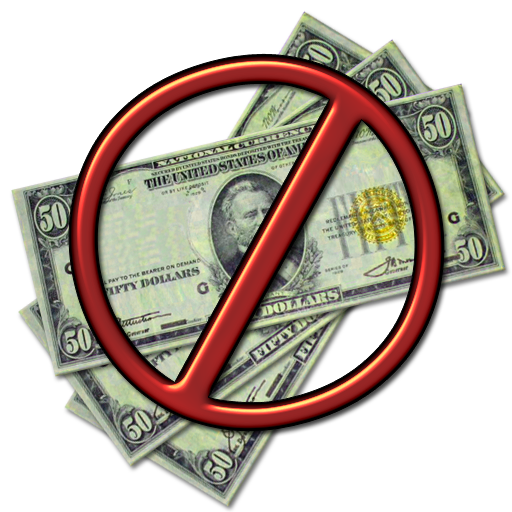 The office will no longer be accepting cash for payments for rent.  What is accepted is:ChecksBank ChecksMoney ordersOr you can set up auto pay through the leasing office.  Money orders are available at:Walmart - .70 cents up to $1,000D&W - .75 cents up to $500We greatly appreciate you all trying to make this change happen.  A few reminders:No parking on the road, its for everyones safety.  If you would like a new park guidelines book we have copies in the office if you would like to refresh your memory. Grand Haven named 'Happiest Seaside Town' in the countryGRAND HAVEN, MI - The happiest seaside town in the United States resides in West Michigan, according to Time Inc.'s Coastal Living magazine.Grand Haven was chosen over nine other cities across the country as the happiest town, and the only Great Lakes city and the lone town that doesn't border an ocean."We are thrilled with the recognition," said Marci Cisneros, Grand Haven Area Convention and Visitors Bureau executive director. "There are so many wonderful aspects to our community but being nationally recognized for Happiest Seaside Jessica Peterson Town in America "We are looking forward to showcasing our community as a premiere vacation destination as well as a wonderful place to reside," Cisneros said. "This type of national advertising has significant value to a small-town waterfront community like ours."Grand Haven will be featured in the May 2017 20th anniversary issue of Coastal Living for winning the contest. 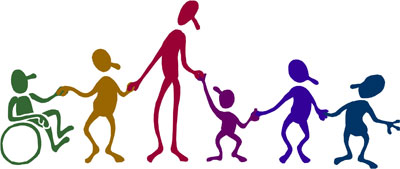 This NEWSLETTER is going to start an advertising section.  It will be titled Neighbors HELPING Neighbors  If you have a working appliance in good condition or a piece of nice furniture and you  want to get rid of it please think about putting it in our newsletter to help out a neighbor.  (Items may not be stored outside of the home)   We will post the “ad” for 1 month and give a brief description of the item and phone number or a lot number of where it is.  Let us know before the last week of the month if you have something you want to add.  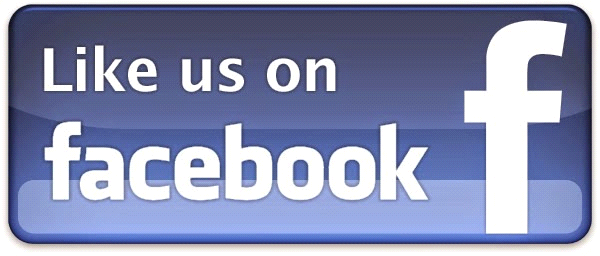 Village Green of Grand Haven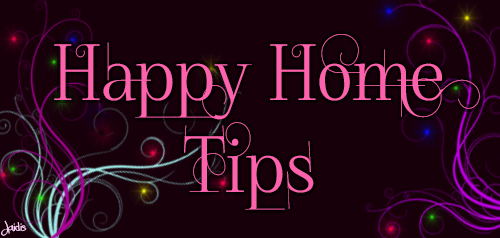 Home Gardening Tips:(be sure to refer to the park guideline)Gardening can be very rewarding and a stress reliever. Here are some quick tips and ideas to help you maintain a healthy garden. Before planning your new shrubs, annuals and perennial beds, turn soil, and add a mix of peat moss and compost to help the soil retain water.  Loosen the roots as you plant to encourage root growth.  Plant new plants in the evening rather than on a dry sunny day.Mulch with organic material to prevent weeks and to help the soil hold moisture. Keep mulch about three inches deep.  Weed after a rainfall or after you water, so they are easier to pull.  Use vinegar on unwanted weeds.Water early in the morning to reduce water evaporation and fungal diseases on plants. Water your indoor plants and hanging baskets with ice cubes to keep water from spilling out of the bottom.  Ice cubes are a great alternative for plants that require minimal watering, such as orchids. Use paper egg cartons for staring seeds, since they can hold moisture, and the biodegradable sections can be planted with the seedlings right in to the ground.  Happy gardening this spring!HOMES FOR SALELot #4 - $62,000NEW - Skyline – doublewide – 3 bedroom 2 bathroomLot #39 - $62,000NEW - MHE – doublewide – 3 bedroom 2 bathroomLot #138 - $58,000NEW - Schult – doublewide – 3 bedroom 2 bathroomLot #155 - $36,500NEW - Redman – singlewide – 2 bedroom 1 bathroomLot #413 - $42,000NEW - Redman – singlewide – 2 bedroom 2 bathroomLot #503 - $44,400NEW - MHE - singlewide - 2 bedroom 2 bathrooms, washer and dryer and storage shed included. 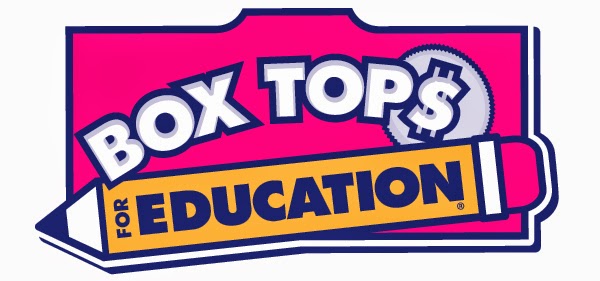 We are collecting Box Tops in the office.  You can drop them off in the rent drop box or in the office.  Thank you in advance. Office HoursThere may be days when we will not be in the office 9-5.  We will try our best to post a change in hours in advance on the office door. If for some reason we are not in you may call 616-405-9525 to reach us.Where’s Waldo? 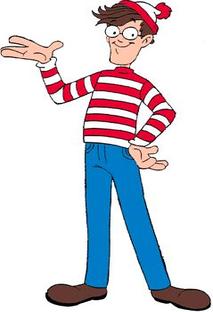 Each month The Village Green awards a $20 Meijer gift card to the resident who finds their last name placed randomly in the newsletter.  Keep watching for your name and simply stop in at the Village Green office to collect! 